Food for Thought: Education FundFood for Thought: Education FundFood for Thought: Education FundFood for Thought: Education FundFood for Thought: Education FundFood for Thought: Education FundFood for Thought: Education FundFood for Thought: Education FundFood for Thought: Education FundThe spread of successful applications across ScotlandThere were 61 successful applicatons across 25 Local AuthoritiesThere were five applications that were across whole authorities (North, East and South Ayrshire, and two across Moray)There are two pairs of  schools working in collaborationThere are six applications with schools working associated school groups and one as a geographical clusterA total of 333 schools will be impacted as a result of this round of funding.  The monitoring and evaluation data will gather how many children, practitioners, parents and community have been directly impacted as part of the projectsThe spread of successful applications across ScotlandThere were 61 successful applicatons across 25 Local AuthoritiesThere were five applications that were across whole authorities (North, East and South Ayrshire, and two across Moray)There are two pairs of  schools working in collaborationThere are six applications with schools working associated school groups and one as a geographical clusterA total of 333 schools will be impacted as a result of this round of funding.  The monitoring and evaluation data will gather how many children, practitioners, parents and community have been directly impacted as part of the projectsThe spread of successful applications across ScotlandThere were 61 successful applicatons across 25 Local AuthoritiesThere were five applications that were across whole authorities (North, East and South Ayrshire, and two across Moray)There are two pairs of  schools working in collaborationThere are six applications with schools working associated school groups and one as a geographical clusterA total of 333 schools will be impacted as a result of this round of funding.  The monitoring and evaluation data will gather how many children, practitioners, parents and community have been directly impacted as part of the projectsThe spread of successful applications across ScotlandThere were 61 successful applicatons across 25 Local AuthoritiesThere were five applications that were across whole authorities (North, East and South Ayrshire, and two across Moray)There are two pairs of  schools working in collaborationThere are six applications with schools working associated school groups and one as a geographical clusterA total of 333 schools will be impacted as a result of this round of funding.  The monitoring and evaluation data will gather how many children, practitioners, parents and community have been directly impacted as part of the projectsThe spread of successful applications across ScotlandThere were 61 successful applicatons across 25 Local AuthoritiesThere were five applications that were across whole authorities (North, East and South Ayrshire, and two across Moray)There are two pairs of  schools working in collaborationThere are six applications with schools working associated school groups and one as a geographical clusterA total of 333 schools will be impacted as a result of this round of funding.  The monitoring and evaluation data will gather how many children, practitioners, parents and community have been directly impacted as part of the projectsThe spread of successful applications across ScotlandThere were 61 successful applicatons across 25 Local AuthoritiesThere were five applications that were across whole authorities (North, East and South Ayrshire, and two across Moray)There are two pairs of  schools working in collaborationThere are six applications with schools working associated school groups and one as a geographical clusterA total of 333 schools will be impacted as a result of this round of funding.  The monitoring and evaluation data will gather how many children, practitioners, parents and community have been directly impacted as part of the projectsThe spread of successful applications across ScotlandThere were 61 successful applicatons across 25 Local AuthoritiesThere were five applications that were across whole authorities (North, East and South Ayrshire, and two across Moray)There are two pairs of  schools working in collaborationThere are six applications with schools working associated school groups and one as a geographical clusterA total of 333 schools will be impacted as a result of this round of funding.  The monitoring and evaluation data will gather how many children, practitioners, parents and community have been directly impacted as part of the projects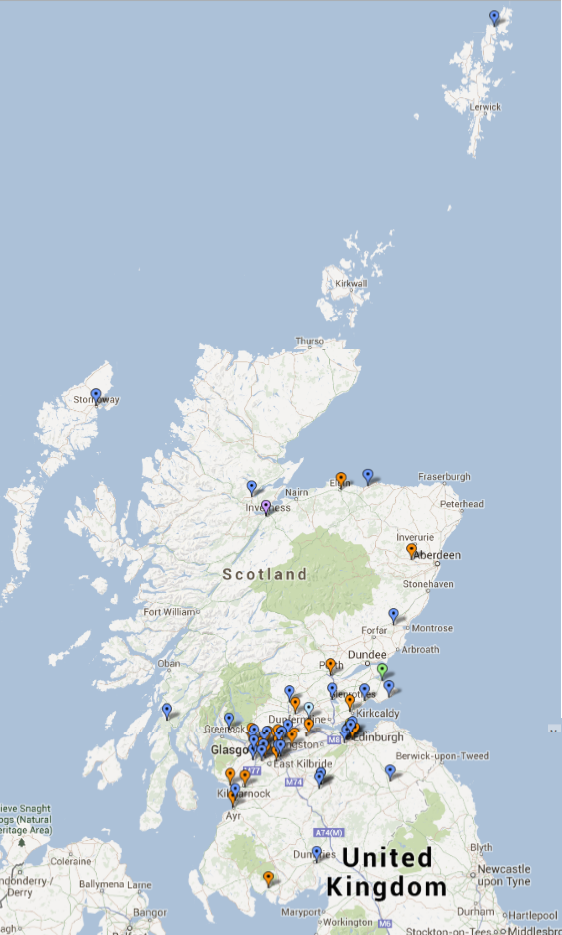 Examples of some of the successful applicationsExamples of some of the successful applicationsExamples of some of the successful applicationsExamples of some of the successful applicationsExamples of some of the successful applicationsExamples of some of the successful applicationsExamples of some of the successful applicationsExamples of some of the successful applicationsExamples of some of the successful applicationsLocal AuthoritySchool/sFundingallocatedSchool fmeLA ave. fmeScot ave. fmePlease summarise the work for which you are seeking funding.Please summarise the work for which you are seeking funding.Name of Business/Community organisation linkFife CouncilTulliallan Primary School 3,385 21.6%23.4%22.1%We aim to create a café with Tulliallan, driven by sustainable, healthy choices that will operate as a fully functioning business, owned and managed by the pupils.This IDL learning environment will equip our pupils with skills for learning, life and work, fostered through partnership links and a meaningful contextualised environment.We aim to create a café with Tulliallan, driven by sustainable, healthy choices that will operate as a fully functioning business, owned and managed by the pupils.This IDL learning environment will equip our pupils with skills for learning, life and work, fostered through partnership links and a meaningful contextualised environment.Adam Smith College and Fife Food NetworkMoray CouncilMoray Council24,9908.7%8.7%22.1%Development of a Moray School Food Education Strategy, staff training and Pilot Project to:drive and support further improvement in food provision and food education in schools and early years’ centressupport children and young people to make healthier lifestyle choices Development of a Moray School Food Education Strategy, staff training and Pilot Project to:drive and support further improvement in food provision and food education in schools and early years’ centressupport children and young people to make healthier lifestyle choices Community Food MorayFalkirk CouncilDrumbowie Primary School3,000 27.3%17.6%22.1%This year long food focus will revolve around establishing a local Fruit and Vegetable Barra to service the needs of our rural community.  Each month children will share their learning at the pop-up market stall.  Topics covered include foraging, food care and producing a soup recipe book.This year long food focus will revolve around establishing a local Fruit and Vegetable Barra to service the needs of our rural community.  Each month children will share their learning at the pop-up market stall.  Topics covered include foraging, food care and producing a soup recipe book.Autokool Central Ltd (Air Conditioning Engineers)South Lanarkshire CouncilSt Bride’s Primary School / Bothwell Primary School10,00015.2%21.3%22.1%The funding will go towards supporting a link ‘shared garden between St Bride’s and Bothwell Primary schools.The schools will use cutting edge technology, ICT and the shared garden to educate each other, parents and the community on growing and developing sustainable foods, while also selling our produce onto a local fruit shop. The project will involve parents, pupils, school staff, grandparents and the local horticultural society with the Year of Natural Scotland and the Commonwealth Games as a classroom linking theme.The funding will go towards supporting a link ‘shared garden between St Bride’s and Bothwell Primary schools.The schools will use cutting edge technology, ICT and the shared garden to educate each other, parents and the community on growing and developing sustainable foods, while also selling our produce onto a local fruit shop. The project will involve parents, pupils, school staff, grandparents and the local horticultural society with the Year of Natural Scotland and the Commonwealth Games as a classroom linking theme.The Fruit Shop, UddingstonGlasgow City CouncilShawlands Academy5,000 19.0%29.3%22.1%‘The Stand’ is a mobile Food Education learning community resource.  The Stand challenges families from the early years to question what we are eating and gives practical resources to make affordable changes, gaining momentum through social media.  This is a partnership project between schools, educational organisations and the food industry.   ‘The Stand’ is a mobile Food Education learning community resource.  The Stand challenges families from the early years to question what we are eating and gives practical resources to make affordable changes, gaining momentum through social media.  This is a partnership project between schools, educational organisations and the food industry.   Greencity WholefoodsShetland Islands CouncilBurravoe Primary School/Cullivoe Primary School 5,200 0.0%8.3%22.1%The children in both schools will work together to share learning about aquaculture with each other, with parents and with members of the wider community.  They will learn about the importance of fish as part of a healthy diet as well as understanding its importance as a locally produced food.The children in both schools will work together to share learning about aquaculture with each other, with parents and with members of the wider community.  They will learn about the importance of fish as part of a healthy diet as well as understanding its importance as a locally produced food.North Isles Marine LTD/C&A ThomasonWest Dunbartonshire CouncilSt Eunan’s Primary School2,841 34.0%28.5%22.1%Pupils will work in partnership with Ardardan Estate.  They will experience life on a farm and learn about keeping hens as a source of food.  They will learn about the world of work in the Farm Shop and Tearooms.  They will host a Homecoming Farmer’s Market.Pupils will work in partnership with Ardardan Estate.  They will experience life on a farm and learn about keeping hens as a source of food.  They will learn about the world of work in the Farm Shop and Tearooms.  They will host a Homecoming Farmer’s Market.Farm Shop & TearoomsCity of Edinburgh CouncilCastleview Primary School 4,400 64.9%20.8%22.1%Each class will adopt a country/continent to focus their study.  Candidates from each class will be given the opportunity to decide/develop the concept of the festival and what they would like the event to look like.Classes will be responsible for choosing and growing fruit/vegetables for their stall.Each class will adopt a country/continent to focus their study.  Candidates from each class will be given the opportunity to decide/develop the concept of the festival and what they would like the event to look like.Classes will be responsible for choosing and growing fruit/vegetables for their stall.International Resources and Recycling Institute (Local Environmental CharityWestern Isles CouncilThe Nicolson Institute5,000 13.6%11.4%22.1%We plan to strengthen and expand our local business partnerships and pupils will use local produce, where possible, to design and make healthy products for a target market. Inspired by the Glasgow 2014 Commonwealth Games we aim to engage pupils and teachers within our learning community and provide high quality learning experiences.We plan to strengthen and expand our local business partnerships and pupils will use local produce, where possible, to design and make healthy products for a target market. Inspired by the Glasgow 2014 Commonwealth Games we aim to engage pupils and teachers within our learning community and provide high quality learning experiences.Stag Bakery Ltd and 40 North Foods – independent food producer and retailerScottish Borders CouncilEarlston High School4,845 7.2%11.1%22.1%To maximise our students learning experiences we will harness the power of outdoor learning by working on an eco-garden resource for all learners from early years to fourth level and beyond.All learners will have the opportunity to explore the concept of seed to plate, whilst gaining new skills and knowledge in horticulture, IT, home economics and business management.To maximise our students learning experiences we will harness the power of outdoor learning by working on an eco-garden resource for all learners from early years to fourth level and beyond.All learners will have the opportunity to explore the concept of seed to plate, whilst gaining new skills and knowledge in horticulture, IT, home economics and business management.tbcThe successful applications are linking to; Scotland – past, present and future (e.g. Year of Natural Scotland 2013, World War One 100 year anniversary, Homecoming 2014 and beyond)Active Scotland:  Inspiring Scots to lead healthier lifestyles (e.g. Commonwealth Games 2014)Local food issues and/or Global food issues(e.g. food security or sustainability)Enterprise, employability and skills for learning, life and workCreativity - innovative approaches to food education nutrition/changing habits/understanding behaviour change and relationships with foodWhole school food ethosLinking food and health issues to the economy, access and affordability, health or the environment?Food provenance.  Where does our food come from?Exploring the science of foodIncrease the knowledge and skills of staff around food educationSustained partnership working within the learning community to enhance food education for children and young peopleA shared understanding of the progression of learning in food education from early to fourth levelIT in Food EducationThe role of food to overall health and wellbeingIDL around Food EducationOutdoor Learning and Food EducationAdditional Support for Learning and Food EducationLinking to Battle of Bannockburn AnniversaryLinking to Glasgow 2014 Commonwealth GamesLinking to Homecoming 2014Linking to Ryder CupLinking to World War One Centenary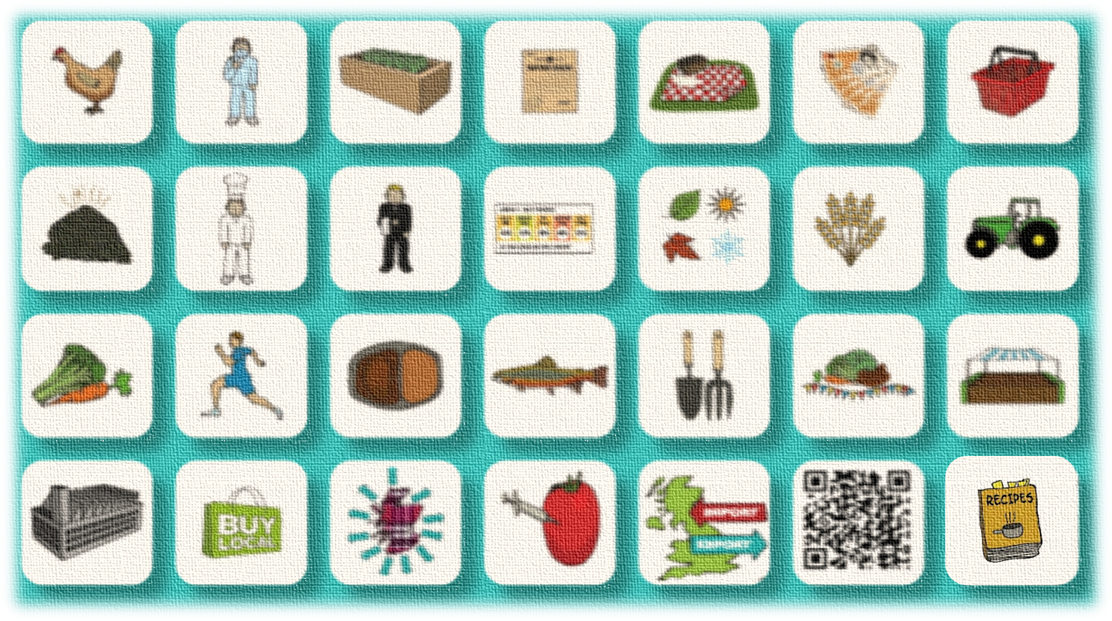 Linking to Year of Natural Scotland